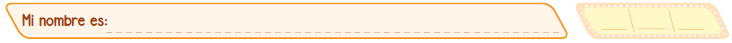 Los reyes magos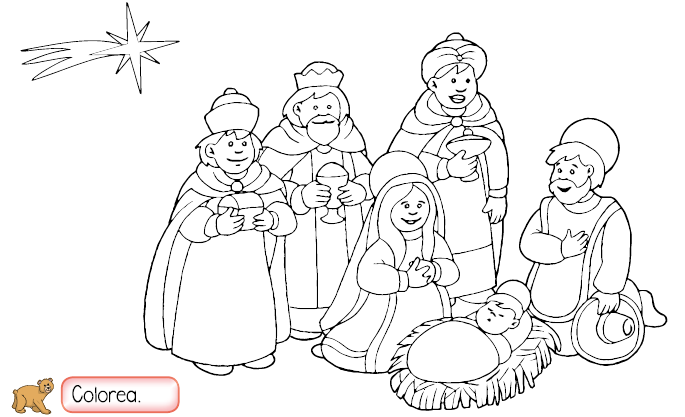 